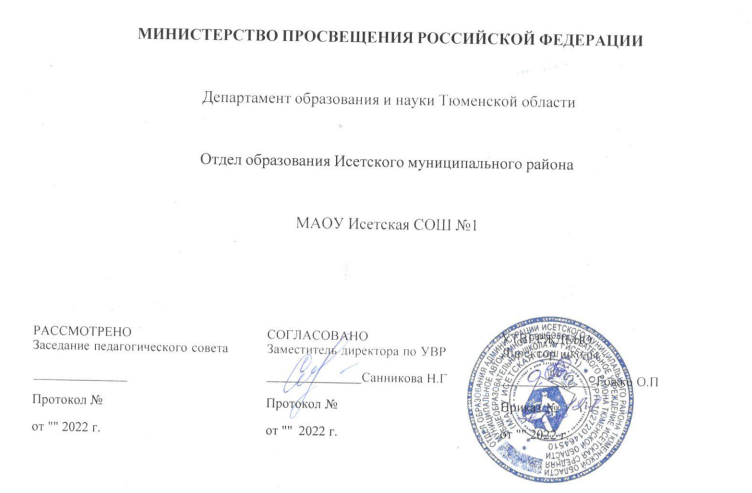 РАБОЧАЯ ПРОГРАММА(ID 4267861)учебного предмета«Алгебра»                                              для 7 класса  основного общего образования на 2022-2023 учебный год                                                                           с.Минино 2022                            ПОЯСНИТЕЛЬНАЯ ЗАПИСКАОБЩАЯ ХАРАКТЕРИСТИКА УЧЕБНОГО КУРСА "АЛГЕБРА"Рабочая программа по учебному курсу "Алгебра" для обучающихся 7 классов разработана на основе Федерального государственного образовательного стандарта основного общего образования с учётом и современных мировых требований, предъявляемых к математическому образованию, и традиций российского образования, которые обеспечивают овладение ключевыми компетенциями, составляющими основу для непрерывного образования и саморазвития, а также целостность общекультурного, личностного и познавательного развития обучающихся. В программе учтены идеи и положения Концепции развития математического образования в Российской Федерации. В эпоху цифровой трансформации всех сфер человеческой деятельности невозможно стать образованным современным человеком без базовой математической подготовки. Уже в школе математика служит опорным предметом для изучения смежных дисциплин, а после школы реальной необходимостью становится непрерывное образование, что требует полноценной базовой общеобразовательной подготовки, в том числе и математической. Единство урочной деятельности с программой воспитания реализуется через: • привлечение внимание обучающихся к ценностному аспекту изучаемых на уроках фактов, мероприятия по календарю знаменательных и памятных дат; • применение на уроке интерактивных форм работы обучающихся, курс внеурочной деятельности «Разговор о важном». • групповую работу, которая учат школьников участию в команде и сотрудничеству с другими людьми. Участие в мероприятиях и акциях РДШ, • инициирование и поддержка исследовательской деятельности школьников в рамках реализации ими индивидуальных и групповых исследовательских проектов, что даёт и возможность приобретать навык самостоятельного решения теоретических проблемы, опыт публичного выступления перед аудиторией, аргументирование и отстаивание своей точки зрения. Это обусловлено тем, что в наши дни растёт число профессий, связанных с непосредственным применением математики: и в сфере экономики, и в бизнесе, и в технологических областях, и даже в гуманитарных сферах. Таким образом, круг школьников, для которых математика может стать значимым предметом, расширяется.Практическая полезность математики обусловлена тем, что её предметом являются фундаментальные структуры нашего мира: пространственные формы и количественные отношения от простейших, усваиваемых в непосредственном опыте, до достаточно сложных, необходимых для развития научных и прикладных идей. Без конкретных математических знаний затруднено понимание принципов устройства и использования современной техники, восприятие и интерпретация разнообразной социальной, экономической, политической информации, малоэффективна повседневная практическая деятельность. Каждому человеку в своей жизни приходится выполнять расчёты и составлять алгоритмы, находить и применять формулы, владеть практическими приёмами геометрических измерений и построений, читать информацию, представленную в виде таблиц, диаграмм и графиков, жить в условиях неопределённости и понимать вероятностный характер случайных событий.Одновременно с расширением сфер применения математики в современном обществе всё более важным становится математический стиль мышления, проявляющийся в определённых умственных навыках. В процессе изучения математики в арсенал приёмов и методов мышления человека естественным образом включаются индукция и дедукция, обобщение и конкретизация, анализ и синтез, классификация и систематизация, абстрагирование и аналогия. Объекты математических умозаключений, правила их конструирования раскрывают механизм логических построений, способствуют выработке умения формулировать, обосновывать и доказывать суждения, тем самым развивают логическое мышление. Ведущая роль принадлежит математике и в формировании алгоритмической компоненты мышления и воспитании умений действовать по заданным алгоритмам, совершенствовать известные и конструировать новые. В процессе решения задач — основой учебной деятельности на уроках математики — развиваются также творческая и прикладная стороны мышления.Обучение математике даёт возможность развивать у обучающихся точную, рациональную и информативную речь, умение отбирать наиболее подходящие языковые, символические, графические средства для выражения суждений и наглядного их представления.Необходимым компонентом общей культуры в современном толковании является общее знакомствос методами познания действительности, представление о предмете и методах математики, их отличий от методов других естественных и гуманитарных наук, об особенностях применения математики для решения научных и прикладных задач. Таким образом, математическое образование вносит свой вклад в формирование общей культуры человека.Изучение математики также способствует эстетическому воспитанию человека, пониманию красоты и изящества математических рассуждений, восприятию геометрических форм, усвоению идеи симметрии.ЦЕЛИ ИЗУЧЕНИЯ УЧЕБНОГО КУРСА "АЛГЕБРА"Алгебра является одним из опорных курсов основной школы: она обеспечивает изучение других дисциплин, как естественнонаучного, так и гуманитарного циклов, её освоение необходимо для продолжения образования и в повседневной жизни. Развитие у обучающихся научных представлений о происхождении и сущности алгебраических абстракций, способе отражения математической наукой явлений и процессов в природе и обществе, роли математического моделирования в научном познании и в практике способствует формированию научного мировоззрения и качеств мышления, необходимых для адаптации в современном цифровом обществе. Изучение алгебры естественным образом обеспечивает развитие умения наблюдать, сравнивать, находить закономерности, требует критичности мышления, способности аргументированно обосновывать свои действия и выводы, формулировать утверждения. Освоение курса алгебры обеспечивает развитие логического мышления обучающихся: они используют дедуктивные и индуктивные рассуждения, обобщение и конкретизацию, абстрагирование и аналогию. Обучение алгебре предполагает значительный объём самостоятельной деятельности обучающихся, поэтому самостоятельное решение задач естественным образом является реализацией деятельностного принципа обучения.В структуре программы учебного курса «Алгебра» основной школы основное место занимают содержательно-методические линии: «Числа и вычисления»; «Алгебраические выражения»;«Уравнения и неравенства»; «Функции». Каждая из этих содержательно-методических линий развивается на протяжении трёх лет изучения курса, естественным образом переплетаясь и взаимодействуя с другими его линиями. В ходе изучения курса обучающимся приходится логически рассуждать, использовать теоретико-множественный язык. В связи с этим целесообразно включить в программу некоторые основы логики, пронизывающие все основные разделы математического образования и способствующие овладению обучающимися основ универсального математического языка. Таким образом, можно утверждать, что содержательной и структурной особенностью курса«Алгебра» является его интегрированный характер.Содержание линии «Числа и вычисления» служит основой для дальнейшего изучения математики, способствует развитию у обучающихся логического мышления, формированию умения пользоваться алгоритмами, а также приобретению практических навыков, необходимых для повседневной жизни. Развитие понятия о числе в основной школе связано с рациональными и иррациональными числами, формированием представлений о действительном числе. Завершение освоения числовой линии отнесено к старшему звену общего образования.Содержание двух алгебраических линий — «Алгебраические выражения» и «Уравнения и неравенства» способствует формированию у обучающихся математического аппарата, необходимого для решения задач математики, смежных предметов и практико-ориентированных задач. В основной школе учебный материал группируется вокруг рациональных выражений. Алгебра демонстрирует значение математики как языка для построения математических моделей, описания процессов и явлений реального мира. В задачи обучения алгебре входят также дальнейшее развитие алгоритмического мышления, необходимого, в частности, для освоения курса информатики, и овладение навыками дедуктивных рассуждений. Преобразование символьных форм вносит свойспецифический вклад в развитие воображения, способностей к математическому творчеству.Содержание функционально-графической линии нацелено на получение школьниками знаний о функциях как важнейшей математической модели для описания и исследования разно образных процессов и явлений в природе и обществе. Изучение этого материала способствует развитию у обучающихся умения использовать различные выразительные средства языка математики — словесные, символические, графические, вносит вклад в формирование представлений о роли математики в развитии цивилизации и культуры.МЕСТО УЧЕБНОГО КУРСА В УЧЕБНОМ ПЛАНЕСогласно учебному плану в 7 классе изучается учебный курс «Алгебра», который включает следующие основные разделы содержания: «Числа и вычисления», «Алгебраические выражения»,«Уравнения и неравенства», «Функции». Учебный план на изучение алгебры в 7 классах отводит 3 учебных часа в неделю, 102 учебных часа в год.СОДЕРЖАНИЕ УЧЕБНОГО КУРСА "АЛГЕБРА"Числа и вычисленияРациональные числа.Дроби обыкновенные и десятичные, переход от одной формы записи дробей к другой. Понятие рационального числа, запись, сравнение, упорядочивание рациональных чисел. Арифметические действия с рациональными числами. Решение задач из реальной практики на части, на дроби.Степень с натуральным показателем: определение, преобразование выражений на основе определения, запись больших чисел. Проценты, запись процентов в виде дроби и дроби в виде процентов. Три основные задачи на проценты, решение задач из реальной практики.Применение признаков делимости, разложение на множители натуральных чисел. Реальные зависимости, в том числе прямая и обратная пропорциональности.Алгебраические выраженияПеременные, числовое значение выражения с переменной. Допустимые значения переменных. Представление зависимости между величинами в виде формулы. Вычисления по формулам.Преобразование буквенных выражений, тождественно равные выражения, правила преобразования сумм и произведений, правила раскрытия скобок и приведения подобных слагаемых.Свойства степени с натуральным показателем.Одночлены и многочлены. Степень многочлена. Сложение, вычитание, умножение многочленов. Формулы сокращённого умножения: квадрат суммы и квадрат разности. Формула разности квадратов. Разложение многочленов на множители.УравненияУравнение, корень уравнения, правила преобразования уравнения, равносильностьуравнений. Линейное уравнение с одной переменной, число корней линейного уравнения, решение линейных уравнений. Составление уравнений по условию задачи. Решение текстовых задач с помощью уравнений. Линейное уравнение с двумя переменными и его график. Система двух линейных уравнений с двумя переменными. Решение систем уравнений способом подстановки.Примеры решения текстовых задач с помощью систем уравнений.Координаты и графики. ФункцииКоордината точки на прямой. Числовые промежутки. Расстояние между двумя точками координатной прямой. Прямоугольная система координат, оси Ox и Oy. Абсцисса и ордината точки на координатной плоскости. Примеры графиков, заданных формулами. Чтение графиков реальных зависимостей. Понятие функции. График функции. Свойства функций. Линейная функция, её график. График функции y= IхI. Графическое решение линейных уравнений и систем линейных уравнений.ПЛАНИРУЕМЫЕ ОБРАЗОВАТЕЛЬНЫЕ РЕЗУЛЬТАТЫОсвоение учебного курса «Алгебры» должно обеспечивать достижение на уровне основного общего образования следующих личностных, метапредметных и предметных образовательных результатов:ЛИЧНОСТНЫЕ РЕЗУЛЬТАТЫЛичностные результаты освоения программы учебного курса «Алгебра» характеризуются:Патриотическое воспитание:проявлением интереса к прошлому и настоящему российской математики, ценностным отношением к достижениям российских математиков и российской математической школы, к использованию этих достижений в других науках и прикладных сферах.Гражданское и духовно-нравственное воспитание:готовностью к выполнению обязанностей гражданина и реализации его прав, представлением о математических основах функционирования различных структур, явлений, процедур гражданского общества (выборы, опросы и пр.); готовностью к обсуждению этических проблем, связанных с практическим применением достижений науки, осознанием важности мораль- но-этических принципов в деятельности учёного.Трудовое воспитание:установкой на активное участие в решении практических задач математической направленности, осознанием важности математического образования на протяжении всей жизни для успешной профессиональной деятельности и развитием необходимых умений;осознанным выбором и построением индивидуальной траектории образования и жизненных планов с учётом личных интересов и общественных потребностей.Эстетическое воспитание:способностью к эмоциональному и эстетическому восприятию математических объектов, задач, решений, рассуждений; умению видеть математические закономерности в искусстве.Ценности научного познания:ориентацией в деятельности на современную систему научных представлений об основных закономерностях развития человека, природы и общества, пониманием математической науки как сферы человеческой деятельности, этапов её развития и значимости для развития цивилизации;овладением языком математики и математической культурой как средством познания мира; овладением простейшими навыками исследовательской деятельности.Физическое воспитание, формирование культуры здоровья и эмоционального благополучия:готовностью применять математические знания в интересах своего здоровья, ведения здорового образа жизни (здоровое питание, сбалансированный режим занятий и отдыха, регулярная физическая активность);сформированностью навыка рефлексии, признанием своего права на ошибку и такого же права другого человека.Экологическое воспитание:ориентацией на применение математических знаний для решения задач в области сохранности окружающей среды, планирования поступков и оценки их возможных последствий для окружающей среды;осознанием глобального характера экологических проблем и путей их решения.Личностные результаты, обеспечивающие адаптацию обучающегося к изменяющимся условиям социальной и природной среды:готовностью к действиям в условиях неопределённости, повышению уровня своейкомпетентности через практическую деятельность, в том числе умение учиться у других людей, приобретать в совместной деятельности новые знания, навыки и компетенции из опыта других;необходимостью в формировании новых знаний, в том числе формулировать идеи, понятия, гипотезы об объектах и явлениях, в том числе ранее не известных, осознавать дефициты собственных знаний и компетентностей, планировать своё развитие;способностью осознавать стрессовую ситуацию, воспринимать стрессовую ситуацию как вызов, требующий контрмер, корректировать принимаемые решения и действия, формулировать и оценивать риски и последствия, формировать опыт.МЕТАПРЕДМЕТНЫЕ РЕЗУЛЬТАТЫМетапредметные результаты освоения программы учебного курса «Алгебра» характеризуются овладением универсальными познавательными действиями, универсальными коммуникативными действиями и универсальными регулятивными действиями.Универсальные познавательные действия обеспечивают формирование базовых когнитивных процессов обучающихся (освоение методов познания окружающего мира; применение логических, исследовательских операций, умений работать с информацией).Базовые логические действия:выявлять и характеризовать существенные признаки математических объектов, понятий, отношений между понятиями; формулировать определения понятий; устанавливать существенный признак классификации, основания для обобщения и сравнения, критерии проводимого анализа;воспринимать, формулировать и преобразовывать суждения: утвердительные и отрицательные, единичные, частные и общие; условные;выявлять математические закономерности, взаимосвязи и противоречия в фактах, данных, наблюдениях и утверждениях; предлагать критерии для выявления закономерностей и противоречий;делать выводы с использованием законов логики, дедуктивных и индуктивных умозаключений, умозаключений по аналогии;разбирать доказательства математических утверждений (прямые и от противного), проводить самостоятельно несложные доказательства математических фактов, выстраивать аргументацию, приводить примеры и контрпримеры; обосновывать собственные рассуждения;выбирать способ решения учебной задачи (сравнивать несколько вариантов решения, выбирать наиболее подходящий с учётом самостоятельно выделенных критериев).Базовые исследовательские действия:использовать вопросы как исследовательский инструмент познания; формулировать вопросы, фиксирующие противоречие, проблему, самостоятельно устанавливать искомое и данное, формировать гипотезу, аргументировать свою позицию, мнение;проводить по самостоятельно составленному плану несложный эксперимент, небольшое исследование по установлению особенностей математического объекта, зависимостей объектов между собой;самостоятельно формулировать обобщения и выводы по результатам проведённогонаблюдения, исследования, оценивать достоверность полученных результатов, выводов и обобщений;прогнозировать возможное развитие процесса, а также выдвигать предположения о его развитии в новых условиях.Работа с информацией:выявлять недостаточность и избыточность информации, данных, необходимых для решения задачи;выбирать, анализировать, систематизировать и интерпретировать информацию различных видов и форм представления;выбирать форму представления информации и иллюстрировать решаемые задачи схемами, диаграммами, иной графикой и их комбинациями;оценивать надёжность информации по критериям, предложенным учителем или сформулированным самостоятельно.Универсальные коммуникативные действия обеспечивают сформированность социальных навыков обучающихся.Общение:воспринимать и формулировать суждения в соответствии с условиями и целями общения; ясно, точно, грамотно выражать свою точку зрения в устных и письменных текстах, давать пояснения по ходу решения задачи, комментировать полученный результат;в ходе обсуждения задавать вопросы по существу обсуждаемой темы, проблемы, решаемой задачи, высказывать идеи, нацеленные на поиск решения; сопоставлять свои суждения с суждениями других участников диалога, обнаруживать различие и сходство позиций; в корректной форме формулировать разногласия, свои возражения;представлять результаты решения задачи, эксперимента, исследования, проекта; самостоятельно выбирать формат выступления с учётом задач презентации и особенностей аудитории.Сотрудничество:понимать и использовать преимущества командной и индивидуальной работы при решении учебных математических задач;принимать цель совместной деятельности, планировать организацию совместной работы, распределять виды работ, договариваться, обсуждать процесс и результат работы; обобщать мнения нескольких людей;участвовать в групповых формах работы (обсуждения, обмен мнениями, мозговые штурмы и др.);выполнять свою часть работы и координировать свои действия с другими членами команды;оценивать качество своего вклада в общий продукт по критериям, сформулированным участниками взаимодействия.Универсальные регулятивные действия обеспечивают формирование смысловых установок и жизненных навыков личности.Самоорганизация:самостоятельно составлять план, алгоритм решения задачи (или его часть), выбирать способ решения с учётом имеющихся ресурсов и собственных возможностей, аргументировать и корректировать варианты решений с учётом новой информации.Самоконтроль:владеть способами самопроверки, самоконтроля процесса и результата решения математической задачи;предвидеть трудности, которые могут возникнуть при решении задачи, вносить коррективы в деятельность на основе новых обстоятельств, найденных ошибок, выявленных трудностей;оценивать соответствие результата деятельности поставленной цели и условиям, объяснять причины достижения или недостижения цели, находить ошибку, давать оценку приобретённому опыту.ПРЕДМЕТНЫЕ РЕЗУЛЬТАТЫОсвоение учебного курса «Алгебра» 7 класс должно обеспечивать достижение следующих предметных образовательных результатов:Числа и вычисленияНаходить значения числовых выражений; применять разнообразные способы и приёмы вычисления значений дробных выражений, содержащих обыкновенные и десятичные дроби.Переходить от одной формы записи чисел к другой (преобразовывать десятичную дробь в обыкновенную, обыкновенную в десятичную, в частности в бесконечную десятичную дробь).Сравнивать и упорядочивать рациональные числа. Округлять числа.Выполнять прикидку и оценку результата вычислений, оценку значений числовых выражений. Выполнять действия со степенями с натуральными показателями.Применять признаки делимости, разложение на множители натуральных чисел. Решать практико-ориентированные задачи, связанные с отношением величин,пропорциональностью величин, процентами; интерпретировать результаты решения задач с учётом ограничений, связанных со свойствами рассматриваемых объектов.Алгебраические выраженияИспользовать алгебраическую терминологию и символику, применять её в процессе освоения учебного материала.Находить значения буквенных выражений при заданных значениях переменных.Выполнять преобразования целого выражения в многочлен приведением подобных слагаемых, раскрытием скобок.Выполнять умножение одночлена на многочлен и многочлена на многочлен, применять формулы квадрата суммы и квадрата разности.Осуществлять разложение многочленов на множители с помощью вынесения за скобки общего множителя, группировки слагаемых, применения формул сокращённого умножения.Применять преобразования многочленов для решения различных задач из математики, смежных предметов, из реальной практики.Использовать свойства степеней с натуральными показателями для преобразования выражений.Уравнения и неравенстваРешать линейные уравнения с одной переменной, применяя правила перехода от исходного уравнения к равносильному ему. Проверять, является ли число корнем уравнения.Применять графические методы при решении линейных уравнений и их систем.Подбирать примеры пар чисел, являющихся решением линейного уравнения с двумя переменными.Строить в координатной плоскости график линейного уравнения с двумя переменными; пользуясь графиком, приводить примеры решения уравнения.Решать системы двух линейных уравнений с двумя переменными, в том числе графически. Составлять и решать линейное уравнение или систему линейных уравнений по условию задачи,интерпретировать в соответствии с контекстом задачи полученный результат.Координаты и графики. ФункцииИзображать на координатной прямой точки, соответствующие заданным координатам, лучи, отрезки, интервалы; за писывать числовые промежутки на алгебраическом языке.Отмечать в координатной плоскости точки по заданным ко ординатам; строить графики линейных функций. Строить график функции y= I хI.Описывать с помощью функций известные зависимости между величинами: скорость, время, расстояние; цена, количество, стоимость; производительность, время, объём работы.Находить значение функции по значению её аргумента.Понимать графический способ представления и анализа информации;извлекать и интерпретировать информацию из графиков реальных процессов и зависимостей.ТЕМАТИЧЕСКОЕ ПЛАНИРОВАНИЕ ПО УЧЕБНОМУ ПРЕДМЕТУ «Алгебра »                                                                     КАЛЕНДАРНО-ТЕМАТИЧЕСКОЕ ПЛАНИРОВАНИЕ№ п/Тема/разделКоличество академических часов, отводимых на освоение темыЭОР и ЦОРДеятельность учителя с учетом рабочей программы воспитанияРаздел 1.Числа и вычисления. Рациональные числа.  25 часовРаздел 1.Числа и вычисления. Рациональные числа.  25 часовРаздел 1.Числа и вычисления. Рациональные числа.  25 часовРаздел 1.Числа и вычисления. Рациональные числа.  25 часовРаздел 1.Числа и вычисления. Рациональные числа.  25 часов1.1.Понятие рационального числа. 1https://www.yaklass.ru/p/algebra/8-klass/funktciia-kvadratnogo-kornia-y-x-9098/mnozhestvo-ratcionalnykh-chisel-12344/re-05348272-ae8d-4bfd-a03f-18993c9d34811.2.Арифметические действия с рациональными числами.3https://interneturok.ru/lesson/matematika/6-klass/umnozhenie-i-delenie-polozhitelnyh-i-otricatelnyh-chisel/svoystva-deystviy-s-ratsionalnymi-chislami1.3.Сравнение, упорядочивание рациональных чисел.2https://resh.edu.ru/subject/lesson/6889/start/236122/1.4.Степень с натуральным показателем.3https://www.yaklass.ru/p/algebra/7-klass/lineinaia-funktciia-y-kx-m-9165/koordinatnaia-ploskost-koordinaty-tochki-12117/re-8c95ef91-ad14-4988-82a1-fa640039ab0a 1.5.Решение основных задач на дроби, проценты из реальной практики.4https://urok.1sept.ru/articles/5382211.6.Признаки делимости, разложения на множители натуральных чисел.4https://resh.edu.ru/subject/lesson/7236/conspect/303591/1.7.Реальные зависимости.3https://resh.edu.ru/subject/lesson/6840/conspect/237795/1.8.Прямая и обратная пропорциональности. Контрольная работа по теме «Числа и вычисления. Рациональные числа»5https://skysmart.ru/articles/mathematic/pryamaya-i-obratnaya-proporcionalnost https://infourok.ru/urok-grafiki-pryamoy-i-obratnoy-proporcionalnosti-klass-530888.htmlРаздел 2. Алгебраические выражения. 27 часовРаздел 2. Алгебраические выражения. 27 часовРаздел 2. Алгебраические выражения. 27 часовРаздел 2. Алгебраические выражения. 27 часовРаздел 2. Алгебраические выражения. 27 часов2.1.Буквенные выражения. 1https://resh.edu.ru/subject/lesson/7258/conspect/310099/2.2.Переменные. Допустимые значения переменных.2https://skysmart.ru/articles/mathematic/oblast-dopustimyh-znachenij-funkcii2.3Формулы1https://skysmart.ru/articles/mathematic/oblast-dopustimyh-znachenij-funkcii2.4Преобразование буквенных выражений, раскрытие скобок и приведение подобных слагаемых.4https://interneturok.ru/lesson/matematika/6-klass/undefined/privedenie-podobnyh-slagaemyh-slupko-m-vhttps://www.yaklass.ru/p/matematika/6-klass/preobrazovanie-bukvennykh-vyrazhenii-14441/uproshchenie-vyrazhenii-raskrytie-skobok-144422.5Свойства степени с натуральным показателем.Контрольная работа по теме «Буквенные выражения»4https://www.yaklass.ru/p/algebra/7-klass/svoistva-stepenei-s-naturalnym-pokazatelem-9095/poniatie-stepeni-s-naturalnym-pokazatelem-9093https://www.yaklass.ru/p/algebra/7-klass/svoistva-stepenei-s-naturalnym-pokazatelem-9095/bazovye-svoistva-stepenei-s-naturalnym-pokazatelem-9094 https://www.yaklass.ru/p/algebra/7-klass/svoistva-stepenei-s-naturalnym-pokazatelem-9095/poniatie-stepeni-s-nulevym-pokazatelem-120402.6Многочлены.1https://skysmart.ru/articles/mathematic/mnogochlen-standartnogo-vidahttps://www.yaklass.ru/p/algebra/7-klass/mnogochleny-arifmeticheskie-deistviia-s-mnogochlenami-11002/poniatie-mnogochlena-privedenie-mnogochlena-k-standartnomu-vidu-93372.7Сложение, вычитание, умножение многочленов.3https://www.yaklass.ru/p/algebra/7-klass/mnogochleny-arifmeticheskie-deistviia-s-mnogochlenami-11002/kak-skladyvat-i-vychitat-mnogochleny-9338 https://www.yaklass.ru/p/algebra/7-klass/mnogochleny-arifmeticheskie-deistviia-s-mnogochlenami-11002/kak-umnozhat-mnogochlen-na-odnochlen-110032.8Формулы сокращённого умножения.6https://www.yaklass.ru/p/algebra/7-klass/razlozhenie-mnogochlenov-na-mnozhiteli-sposoby-razlozheniia-11005/razlozhenie-na-mnozhiteli-ispolzovanie-formul-sokrashchennogo-umnozheniia-11007/re-88c374ff-2115-493e-a4f1-799777bf5203https://skysmart.ru/articles/mathematic/formuly-sokrashennogo-umnozheniyahttps://resh.edu.ru/subject/lesson/7250/start/269671/ https://resh.edu.ru/subject/lesson/7264/start/292266/ https://resh.edu.ru/subject/lesson/7249/start/303711/ https://resh.edu.ru/subject/lesson/7265/start/294868/https://resh.edu.ru/subject/lesson/7248/start/292398/ https://resh.edu.ru/subject/lesson/7247/start/292433/2.9Разложение многочленов на множителиКонтрольная работа по теме «Многочлены»5https://www.yaklass.ru/p/algebra/7-klass/razlozhenie-mnogochlenov-na-mnozhiteli-sposoby-razlozheniia-11005/poniatie-razlozheniia-mnogochlenov-na-mnozhiteli-11533 https://www.yaklass.ru/p/algebra/7-klass/razlozhenie-mnogochlenov-na-mnozhiteli-sposoby-razlozheniia-11005/razlozhenie-na-mnozhiteli-vynesenie-obshchego-mnozhitelia-za-skobki-9089 https://www.yaklass.ru/p/algebra/7-klass/razlozhenie-mnogochlenov-na-mnozhiteli-sposoby-razlozheniia-11005/razlozhenie-na-mnozhiteli-sposob-gruppirovki-11006Раздел 3. Уравнения и неравенства. 20 часовРаздел 3. Уравнения и неравенства. 20 часовРаздел 3. Уравнения и неравенства. 20 часовРаздел 3. Уравнения и неравенства. 20 часовРаздел 3. Уравнения и неравенства. 20 часов3.1.Уравнение, правила преобразования уравнения, равносильность уравнений.2https://resh.edu.ru/subject/lesson/7272/conspect/294966/https://reshator.com/sprav/algebra/7-klass/ravnosilnye-uravneniya-pravila-preobrazovanij/3.2.Линейное уравнение с одной переменной, решение линейных уравнений.4https://www.yaklass.ru/p/algebra/7-klass/matematicheskie-modeli-11008/lineinoe-uravnenie-s-odnoi-peremennoi-algoritm-resheniia-9113/re-06b230f6-a2a6-43c0-99c1-23f1abe01318https://www.yaklass.ru/p/algebra/7-klass/matematicheskie-modeli-11008/lineinoe-uravnenie-s-odnoi-peremennoi-algoritm-resheniia-91133.3.Решение задач с помощью уравнений. Контрольная работа по теме «Уравнения»4https://resh.edu.ru/subject/lesson/6874/main/237893/3.4.Линейное уравнение с двумя переменными и его график2https://resh.edu.ru/subject/lesson/2740/main/https://www.yaklass.ru/p/algebra/7-klass/lineinaia-funktciia-y-kx-b-9165/lineinoe-uravnenie-ax-by-c-0-grafik-lineinogo-uravneniia-12118/re-e96cf76b-db28-4db6-84ec-532120d161d73.5.Система двух линейных уравнений с двумя переменными.3https://resh.edu.ru/subject/lesson/7276/main/247825/3.6.Решение систем уравнений способом подстановки и способом сложенияКонтрольная работа по теме «Системы уравнений»5https://www.yaklass.ru/p/algebra/7-klass/reshenie-sistem-lineinykh-uravnenii-s-dvumia-peremennymi-10998/reshenie-sistem-lineinykh-uravnenii-metod-slozheniia-11000/re-bff14912-e902-4fdb-b0bb-3ad343066a70https://www.yaklass.ru/p/algebra/7-klass/reshenie-sistem-lineinykh-uravnenii-s-dvumia-peremennymi-10998/reshenie-sistem-lineinykh-uravnenii-metod-podstanovki-10999/re-36c4d35d-55fd-41da-82b4-e22008068746Раздел 4. Координаты и графики. Функции. 24 часаРаздел 4. Координаты и графики. Функции. 24 часаРаздел 4. Координаты и графики. Функции. 24 часаРаздел 4. Координаты и графики. Функции. 24 часаРаздел 4. Координаты и графики. Функции. 24 часа4.1Координата точки на прямой. 2https://www.yaklass.ru/p/algebra/7-klass/matematicheskie-modeli-11008/koordinatnaia-priamaia-chislovye-promezhutki-11971/re-958c78a4-cfb7-4535-a6be-3f23423d444d4.2Числовые промежутки.2https://www.yaklass.ru/p/algebra/7-klass/matematicheskie-modeli-11008/koordinatnaia-priamaia-chislovye-promezhutki-11971/re-958c78a4-cfb7-4535-a6be-3f23423d444d4.3Расстояние между двумя точками координатной прямой2https://www.yaklass.ru/p/algebra/7-klass/matematicheskie-modeli-11008/koordinatnaia-priamaia-chislovye-promezhutki-11971/re-958c78a4-cfb7-4535-a6be-3f23423d444d4.4Прямоугольная система координат на плоскости2https://www.yaklass.ru/p/algebra/7-klass/lineinaia-funktciia-y-kx-b-9165/koordinatnaia-ploskost-koordinaty-tochki-12117/re-8c95ef91-ad14-4988-82a1-fa640039ab0a4.5Примеры графиков, заданных формулами2https://sch12.pervroo-vitebsk.gov.by/files/00839/obj/110/34883/doc/графики.pdf4.6Чтение графиков реальных зависимостей. Контрольная работа по теме «Координаты и функции»2https://infourok.ru/urok-algebri-po-teme-grafiki-realnih-zavisimostey-774783.html4.7Понятие функции. 2https://www.yaklass.ru/p/algebra/9-klass/chislovye-funktcii-svoistva-chislovykh-funktcii-9132/opredelenie-chislovoi-funktcii-i-sposoby-ee-zadaniia-9178/re-fb9aff63-201e-45b0-be39-f964ef64cc774.8График функции.2https://skysmart.ru/articles/mathematic/postroenie-grafikov-funkcij4.9Свойства функций. 2https://www.webmath.ru/poleznoe/svoistva_funcsii.php https://skysmart.ru/articles/mathematic/grafik-linejnoj-funkcii4.10Линейная функция2https://skysmart.ru/articles/mathematic/grafik-linejnoj-funkcii https://www.yaklass.ru/p/algebra/7-klass/lineinaia-funktciia-y-kx-b-9165/lineinaia-funktciia-y-kx-m-grafik-lineinoi-funktcii-9107/re-6bf40f08-aae0-443f-b0ec-de161575f7 https://resh.edu.ru/subject/lesson/1340/4.11Построение графика линейной функции. 2https://resh.edu.ru/subject/lesson/1340/4.12График функции y = I х IКонтрольная работа №62https://www.yaklass.ru/p/algebra/8-klass/deistvitelnye-chisla-9092/modul-deistvitelnogo-chisla-i-ego-geometricheskii-smysl-12427/re-9401195b-449d-482d-add5-fce4bb43380eПовторение основных понятий и методов курса 7 классе4№
п/п№ урока в темеНаименование темы урокаДата проведения урокаДата проведения урока№
п/п№ урока в темеНаименование темы урокапо планупо факту№
п/п№ урока в темеНаименование темы урокапо планупо фактуРаздел 1. Числа и вычисления. 25 часовРаздел 1. Числа и вычисления. 25 часовРаздел 1. Числа и вычисления. 25 часовРаздел 1. Числа и вычисления. 25 часовРаздел 1. Числа и вычисления. 25 часов11.1Понятие рационального числа.21.2Арифметические действия с рациональными числами.31.3Арифметические действия с рациональными числами.41.4Арифметические действия с рациональными числами.51.5Сравнение, упорядочивание рациональных чисел.61.6Сравнение, упорядочивание рациональных чисел.71.7Степень с натуральным показателем.81.8Степень с натуральным показателем.91.9Степень с натуральным показателем.101.10Решение основных задач на дроби, проценты из реальной практики.111.11Решение основных задач на дроби, проценты из реальной практики.121.12Решение основных задач на дроби, проценты из реальной практики.131.13Контрольная работа  по теме «Дроби и проценты»141.14Признаки делимости, разложения на множители натуральных чисел.51.15Признаки делимости, разложения на множители натуральных чисел.161.16Признаки делимости, разложения на множители натуральных чисел.171.17Признаки делимости, разложения на множители натуральных чисел.181.18Реальные зависимости191.19Реальные зависимости201.20Прямая и обратная пропорциональности211.21Прямая и обратная пропорциональности221.22Прямая и обратная пропорциональности231.23Прямая и обратная пропорциональности241.24Прямая и обратная пропорциональности251.25Контрольная работа  по теме «Прямая и обратная пропорциональность»Раздел 2. Алгебраические выражения. 27 часовРаздел 2. Алгебраические выражения. 27 часовРаздел 2. Алгебраические выражения. 27 часовРаздел 2. Алгебраические выражения. 27 часовРаздел 2. Алгебраические выражения. 27 часов262.1 Буквенные выражения.272.2Переменные.282.3Допустимые     значения переменных.66292.4Формулы.302.5Преобразование буквенных выражений.312.6Раскрытие скобок.322.7Приведение подобных слагаемых.332.8Приведение подобных слагаемых.342.9Свойства степени с натуральным показателем.352.10Свойства степени с натуральным показателем.362.11Свойства степени с натуральным показателем.372.12Контрольная работа  по теме «Алгебраические выражения»382.13Многочлены.392.14Сложение, вычитание, умножение многочленов.402.15Сложение, вычитание, умножение многочленов.412.16Сложение, вычитание, умножение многочленов.422.17Формулы сокращённого умножения.432.18Формулы сокращённого умножения.442.19Формулы сокращённого умножения.452.20Формулы сокращённого умножения.462.21Формулы сокращённого умножения.472.22Разложение многочленов на множители482.23Разложение многочленов на множители492.24Разложение многочленов на множители502.25Разложение многочленов на множители512.26Разложение многочленов на множители522.27Контрольная работа  по теме «Многочлены»Раздел 3. Уравнения и неравенства. 20 часовРаздел 3. Уравнения и неравенства. 20 часовРаздел 3. Уравнения и неравенства. 20 часовРаздел 3. Уравнения и неравенства. 20 часовРаздел 3. Уравнения и неравенства. 20 часов533.1Уравнение, правила преобразования уравнения, равносильность уравнений.543.2Уравнение, правила преобразования уравнения, равносильность уравнений.553.3Линейное уравнение с одной переменной, решение линейных уравнений.563.4Линейное уравнение с одной переменной, решение линейных уравнений.573.5Линейное уравнение с одной переменной, решение линейных уравнений.583.6Линейное уравнение с одной переменной, решение линейных уравнений.593.7Решение задач с помощью уравнений.603.8Решение задач с помощью уравнений.613.9Решение задач с помощью уравнений.623.10Контрольная работа №5 по теме «Уравнения»633.11Линейное уравнение с двумя переменными и его график.643.12Линейное уравнение с двумя переменными и его график.653.13Система двух линейных уравнений с двумя переменными.663.14Система двух линейных уравнений с двумя переменными.673.15Система двух линейных уравнений с двумя переменными.683.16Решение систем уравнений способом подстановки 693.17Решение систем уравнений способом подстановки 703.18Решение систем уравнений способом сложения713.19Решение систем уравнений способом сложения723.20Контрольная работа №6 по теме «Системы линейных уравнений»Раздел 4. Координаты и графики. Функции. 24 часаРаздел 4. Координаты и графики. Функции. 24 часаРаздел 4. Координаты и графики. Функции. 24 часаРаздел 4. Координаты и графики. Функции. 24 часаРаздел 4. Координаты и графики. Функции. 24 часа734.1Координата точки на прямой.744.2Координата точки на прямой.754.3Числовые промежутки.764.4Числовые промежутки.774.5Расстояние между двумя точками координатной прямой.784.6Расстояние между двумя точками координатной прямой.794.7Прямоугольная система координат на плоскости.804.8Прямоугольная система координат на плоскости.814.9Примеры графиков, заданных формула ми.824.10Примеры графиков, заданных формула ми.834.11Чтение графиков реальных зависимостей.844.12Контрольная работа №7 по теме «Координаты и графики»854.13Понятие функции.864.14Понятие функции.874.15График функции.884.16График функции.894.17Свойства функций.904.18Свойства функций.914.19Линейная функция924.20Линейная функция934.21Построение графика линейной функции.944.22Построение графика линейной функции.954.23График функции y = I х I964.24Контрольная работа №8 по теме «Функции»Раздел 6. Повторение, обобщение, контроль. 6 часовРаздел 6. Повторение, обобщение, контроль. 6 часовРаздел 6. Повторение, обобщение, контроль. 6 часовРаздел 6. Повторение, обобщение, контроль. 6 часовРаздел 6. Повторение, обобщение, контроль. 6 часов975.1Повторение основных понятий и методов курса 7 класса, обобщение знаний985.2Повторение основных понятий и методов курса 7 класса, обобщение знаний995.3Повторение основных понятий и методов курса 7 класса, обобщение знаний1005.4Повторение основных понятий и методов курса 7 класса, обобщение знаний1015.5Повторение основных понятий и методов курса 7 класса, обобщение знаний1025.6Повторение основных понятий и методов курса 7 класса, обобщение знаний